Aftaleskema
hvad aftaler vi?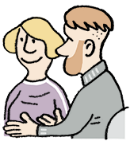 	hvem gør hvad
	hvornår?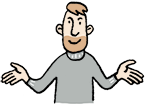 	HVORNÅR 
	FØLGER VI OP?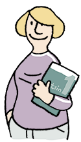 fælles pædagogisk tilgang –Her kan I eventuelt overføre de vigtigste tiltag fra jeres TrivselsskemaHvad vil vi konkret gøre for at nedbringe konflikter og fremme barnets trivsel?Hvordan og hvornår bruger vi de nye pædagogiske tiltag?Hvornår evaluerer/
samler vi op?arbejdsmiljøindsatser i teamet og organisatorisk –Her kan I eventuelt overføre de vigtigste tiltag fra jeres TrivselsskemaHvilke konkrete tiltag kan styrke vores egen sikkerhed og trivsel?Hvordan og hvornår bruger vi de nye tiltag?Hvornår evaluerer/
samler vi op?aftaler med ledelsen –Tal sammen om hvordan ledelsen skal inddrages og informeresHvordan kan ledelsen støtte og bidrage til trivsel og sikkerhed for os og børnene?Hvem kontakter ledelsen, og hvornår?
Hvornår evaluerer/
samler vi op?hvem kan med fordel også inddrages/
informeres?Fx forældre, psykologer, RC/PLC, inklusions-pædagoger, støttepædagoger, gårdvagt, andre teamsHvem kan støtte os i konflikthåndteringsarbejdet?Hvem kontakter dem, og hvornår?
Hvornår evaluerer/
samler vi op?hvad er der behov for at videregive til lokalmed og trio med henblik på at styrke sundhed og sikkerhed på skolen og kkf’oen?Hvilke anbefalinger vil vi gerne give videre?Hvem kontakter dem, og hvornår?
Hvornår evaluerer/
samler vi op?